Форма заявки  для участия в конкурсе по выбору населенных пунктов-бенефициаров проекта ПРООН "Миграция и местное развитие" 2019-2022 гг.A: ОБЩИЕ ДАННЫЕ О ЗАЯВИТЕЛЕ: A. 1: Основной заявитель:1.2: Заявитель - партнер (если заявка подана в партнёрстве с другой примарией):B: ОБЩИЕ ДАННЫЕ О НАСЕЛЕННОМ ПУНКТЕ:  C: ОБЩИЕ ДАННЫЕ О МЕСТНОЙ ЭКОНОМИКЕ:   D: ОБЩИЕ ДАННЫЕ О МИГРАЦИИ:  E: ВИДЕНИЕ ВАШЕГО УЧАСТИЯ В ПРОЕКТЕ "МИГРАЦИЯ И МЕСТНОЕ РАЗВИТИЕ”:  Проект "Миграция и местное развитие” призван создать в Республике Молдова модели сотрудничества между местными органами государственного управления, частным сектором и местным сообществом (в том числе мигрантами) для совместного продвижения инициатив местного экономического развития с целью создания новых рабочих мест и создания возможностей для роста доходов. Аргументируйте, пожалуйста, в ответах на следующие вопросы, почему именно Ваш населенный пункт должен быть выбран в качестве бенефициара проекта "Миграция и местное развитие” на 2019-2021 гг.: Приложение к форме заявки:Декларация о подаче заявки и принятие на себя обязательств Примечание: этот текст является стандартизованной формой, которая должна быть индивидуализирована и напечатана на фирменном бланке местного органа государственного управления. Он должен быть подписан примаром и лидерами фракций (в том числе независимыми советниками) местного Совета. Настоящим, в контексте заявки на участие в конкурсе по отбору населенных пунктов - бенефициаров проекта ПРООН "Миграция и местное развитие" на 2019-2022 гг., в качестве представителей местной публичной администрации села / коммуны / города/ ______________________, заявляем следующее: Вне зависимости от политической принадлежности, имеется и будет продолжаться эффективное сотрудничество между мэром и местным советом ____________________, направленное на решение в духе партнерства проблем, представляющих интерес для местного сообщества.  Местный совет ____________________ характеризуется наличием действующего большинства, способного обеспечить конструктивное и эффективное принятие решений местного значения. Местный совет и примария обязуются уделять приоритетное внимание совместному финансированию проекта "Миграция и местное развитие» (в случае его утверждения) посредством источников из местного бюджета и организации сбора взносов со стороны граждан, частного сектора и других возможных источников на сумму не менее 50% от стоимости проекта. 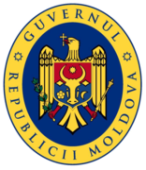 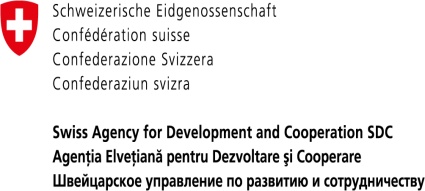 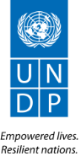 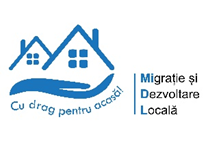 А. 1.1:ОРГАН МЕСТНОГО ГОСУДАРСТВЕННОГО УПРАВЛЕНИЯ _____ _____ _____ А. 1.2:Район:_____ _____ _____ А. 1.3:Примар:_____ _____ _____ А. 1.4:Общая численность населения (данные органа местного государственного управления по состоянию на 01.01.2019):____________ тысяч человек____________ тысяч человек____________ тысяч человекА. 1.5:Орган местного государственного управления являлся бенефициаром проекта "Миграция и местное развитие” в 2016-2018 гг. - Да - Да - Нет А. 1.6:Является ли в данный момент орган местного государственного управления бенефициаром проекта, реализуемого международными донорами? Если да, то укажите проект. _____ _____ _____ А. 1.7:Контактные данные:Мобильный телефон:Адрес электронной почты:Адрес электронной почты:А. 1.8:Обязуется ли местный орган государственного управления совместно профинансировать минимум 50% суммы гранта, предлагаемого в рамках проекта "Миграция и местное развитие” (если будет отобран)?  - Да - Нет  - Нет А. 2.1:ОРГАН МЕСТНОГО ГОСУДАРСТВЕННОГО УПРАВЛЕНИЯ А. 2.2:Район:А. 2.3:Примар:А. 2.4:Общая численность населения (по состоянию на 01.01.2019):А.2.5:Орган местного государственного управления являлся бенефициаром проекта "Миграция и местное развитие” в 2016-2018 гг. - Да - Да - Нет А.2.6:Является ли в данный момент орган местного государственного управления бенефициаром проекта, реализуемого международными донорами? Если да, то укажите проект. А.2.7:Контактные данные:Мобильный телефон:Адрес электронной почты:Адрес электронной почты:А. 2.8: Создана ли официальная Ассоциация межкоммунитарного сотрудничества с местным органом власти, являющимся заявителем? Если да, то когда она был создана и с какой целью? B. 1:Имеется ли у населенного пункта план/стратегия местного развития? Если да, то в каком году он был утвержден и до какого времени действует?  - Да - НетB. 1:Имеется ли у населенного пункта план/стратегия местного развития? Если да, то в каком году он был утвержден и до какого времени действует? Охватываемый период: ___________ - ____________Необходима ли его актуализация? Почему?_____ Охватываемый период: ___________ - ____________Необходима ли его актуализация? Почему?_____ B. 2:Есть ли в Вашем населенном пункте водопровод? Если да, то какова степень охвата населения данными услугами?  - Да - НетB. 2:Есть ли в Вашем населенном пункте водопровод? Если да, то какова степень охвата населения данными услугами? Покрытие услугами %______Покрытие услугами %______B. 3: Есть ли в Вашем населенном пункте канализация? Если да, то какова степень охвата населения данными услугами? - Да - НетB. 3: Есть ли в Вашем населенном пункте канализация? Если да, то какова степень охвата населения данными услугами?Покрытие услугами %______Покрытие услугами %______B. 4: Есть ли в Вашем населенном пункте услуги по утилизации отходов? Если да, то какова степень охвата населения данными услугами?  - Да - НетB. 4: Есть ли в Вашем населенном пункте услуги по утилизации отходов? Если да, то какова степень охвата населения данными услугами? Покрытие услугами %______Покрытие услугами %______B. 5: Существуют ли местные муниципальные предприятия? Если да, то укажите, пожалуйста, область их специализации.  - Да - НетB. 5: Существуют ли местные муниципальные предприятия? Если да, то укажите, пожалуйста, область их специализации. Если да, то укажите, пожалуйста, область их специализации.Если да, то укажите, пожалуйста, область их специализации.B. 6:Существуют ли в Вашем населенном пункте активные НПО?  - Да - ДаB. 6:Существуют ли в Вашем населенном пункте активные НПО? Если да, то укажите, пожалуйста, область их специализации.Если да, то укажите, пожалуйста, область их специализации.C. 1:Как бы вы охарактеризовали местную экономику?Глубокая депрессия, из которой не видно выхода и очень мало зависит от местных сил- Ситуация тяжелая, но мы признаем, что у местных сил есть возможность изменить ситуацию  Имеются признаки возрождения, и мы уверены, что в следующий период мы сможем выйти на качественно новый этапC. 2:Какова экономическая специализация Вашего населенного пункта? Каковы 3 основные отрасли местной экономики.1: 1: 1: C. 2:Какова экономическая специализация Вашего населенного пункта? Каковы 3 основные отрасли местной экономики.2: 2: 2: C. 2:Какова экономическая специализация Вашего населенного пункта? Каковы 3 основные отрасли местной экономики.3: 3: 3: C. 3: Какая, по вашему мнению, экономическая область (или области) являются перспективными, чтобы стать ”локомотивом местной экономики” в ближайшие 3-5 лет? Почему? _____ _____ _____ C. 4:Имеется ли Вашем населенном пункте в той области, которую вы считаете перспективной, не менее 3 ”оптимистичных " экономических агентов, ориентированных на развитие и стремящихся инвестировать в бизнес?  _____ Перечислите экономические агенты и их планы развития (если они вам известны)  _____ Перечислите экономические агенты и их планы развития (если они вам известны)  _____ Перечислите экономические агенты и их планы развития (если они вам известны) C. 5:Кто является 5 самыми важными экономическими агентами в Вашем населенном пункте?_____ Перечислите хозяйствующие субъекты и сферы их деятельности_____ Перечислите хозяйствующие субъекты и сферы их деятельности_____ Перечислите хозяйствующие субъекты и сферы их деятельностиC. 6: Какие последние три инициативы по сотрудничеству между примарией и частным сектором? (что вы достигли вместе за последние 4 года?) 1: 1: 1: C. 6: Какие последние три инициативы по сотрудничеству между примарией и частным сектором? (что вы достигли вместе за последние 4 года?) 2: 2: 2: C. 6: Какие последние три инициативы по сотрудничеству между примарией и частным сектором? (что вы достигли вместе за последние 4 года?) 3: 3: 3: C. 7: Как Вы видите местное экономическое развитие в краткосрочной и среднесрочной перспективе (что конкретно необходимо предпринять в ближайшие 2-5 лет для создания новых рабочих мест в Вашем населенном пункте и для создания новых возможностей роста доходов населения)_______________D. 1:Какова примерно доля (%) местного населения, уехавшего на заработки (постоянно или временно)? _____%D. 2: В какие 3 основных направления мигрируют жители Вашего населенного пункта  _____ Перечислите направления и оценочную долю от общей численности населения Вашего населенного пункта в %1: 2: 3: D. 3:Удалось ли выходцам из Вашего населенного пункта, уехавшим на заработки, организовать объединение выходцев из Вашего населённого пункта?Если да, то в каком году? Каковы наиболее представительные результаты?_____D. 4:Есть ли представители диаспоры (уехавших жителей Вашего населенного пункта), которые уже участвуют в регулярных крупных благотворительных мероприятиях или являющихся посредниками в иностранных проектах развития? Если да, представьте, пожалуйста, более подробную информацию. _____D. 5:Есть ли в Вашем населенном пункте вернувшиеся мигранты, которые инвестировали в какую-либо экономическую деятельность в Вашем населенном пункте? Если да, представьте, пожалуйста, более подробную информацию. _____D. 6:Есть ли у Вас информация об уехавших жителях вашего населенного пункта, которые намерены в последующий период вернуться домой для осуществления инвестиций в целях создания предпринимательской деятельности? Если да, представьте, пожалуйста, более подробную информацию._____D. 7:Есть ли опыт сотрудничества Вашего населенного пункта с мигрантами в течение последних трех лет? Если да, представьте, пожалуйста, более подробную информацию._____D. 8:Существует ли в настоящее время инициатива сообщества мигрантов по развитию родного населенного пункта?Если да, представьте, пожалуйста, более подробную информацию._____E. 1: Как, по вашему мнению, проект "Миграция и местное развитие” может поддержать Вашу местность в течение последующих 2-3 лет с точки зрения активизации экономического развития?_____E. 2:В чем Вы видите конкретную роль местных предпринимателей в продвижении партнерства с местным органом государственного управления в целях местного экономического развитии на ближайшие 2-3 года?_____E. 3: В чем Вы видите конкретную роль уехавших местных жителей (мигрантов) в продвижении местных инициатив в области местного экономического развития на ближайшие 2-3 года?_____E. 4: Какие у вас аргументы, которые поддержали бы выбор именно Вашего населенного пункта проектом "Миграция и местное развитие" из всех населенных пунктов, подавших заявки?_____E. 5: Если бы был выбран Ваш населенный пункт, как Вы в целом видите использование гранта в размере 60 000 долларов США для содействия местному экономическому развитию? _____E. 6: Считаете ли вы, что местные партнеры (местный орган государственного управления, частный сектор, мигранты) имеют возможность внести минимальный взнос в размере 50% от общей суммы гранта проекта "Миграция и местное развитие" в 60.000 долларов США? Аргументируйте, пожалуйста, источники покрытия совместного финансирования. _____Примар: Подпись: Лидеры фракций местного Совета: Подпись: 